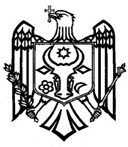 ПРЕЗИДЕНТ РЕСПУБЛИКИ МОЛДОВАУКАЗОб инициировании переговоров и утверждении подписания Дополнения № 2 к Финансовому Соглашению между Республикой Молдова и Международной Ассоциацией Развития о реализации Проекта реформы образования в Молдове, подписанному в Кишинэу 7 февраля 2013 и ратифицированному Законом № 89 от 19 апреля 2013 года.В соответствии со ст. 86 пункт. (1) Конституции Республики Молдова и ст. 81 Закона №. 595 от 24.09.1999 г. о международных договорах Республики Молдова,Президент Республики Молдова п о с т а н о в л я е т:Инициировать переговоры по проекту Дополнения № 2 к Финансовому Соглашению между Республикой Молдова и Международной Ассоциацией Развития о реализации Проекта реформы образования в Молдове, подписанному в Кишинэу 7 февраля 2013 и ратифицированному Законом № 89 от 19 апреля 2013 года.Утвердить подписание Дополнения № 2 к Финансовому Соглашению между Республикой Молдова и Международной Ассоциацией Развития о реализации Проекта реформы образования в Молдове, подписанному в Кишинэу 7 февраля 2013 и ратифицированному Законом № 89 от 19 апреля 2013 года.ПРЕЗИДЕНТ РЕСПУБЛИКИ МОЛДОВАИГОРЬ ДОДОН